Ф.И.О. учителя, должность и место работы: Сажко Раиса Алексеевна учитель истории КГУ «Образовательная средняя школа № 21 г.Темиртау» Класс: 8Тема: «Образование Бокеевского ханства»	Ссылки: Государственный общеобязательный стандарт начального, основного среднего, общего среднего образования РК (приказ МОН РК № 1080 от 23.08.2012 г.); Инструктивно – методическое письмо «Об особенностях преподавания основ наук в общеобразовательных организациях Республики Казахстан в 2013 – 2014 учебном году» (протокол № 3 от 24 мая 2013 г.); Учебные программы по предметам образовательной области «Человек и общество» для 5 – 9 классов общеобразовательной школы. – Астана: Национальная академия образования имени Ыбрая Алтынсарина, 2013. – 75 стр. (приказ МОН РК № 115 от 03.04.2013 г.); История Казахстана (XVIIIв. – 1914г.).  Учебник для 8 класса общеобразовательной школы. 2 – е издание, переработанное / Кабульдинов З.Е., Кайыпбаева А.Т. – Алматы: Атамұра, 2012. – 328 стр.Цель урока: Усвоение учащимися учебного материала через приемы критического мышления.Задачи:Образовательная: Познакомить учащихся с Букеевским ханством, процессом перехода казахов на правобережье Урала, личностью Жангира, его ролью в экономической, общественной и духовной жизни казахов.Воспитательная: Воспитывать уважительное отношение к истории казахского народа.Развивающая: Развивать навыки работы с учебником, картой, дополнительной литературой, уметь анализировать, делать выводы, составлять краткую характеристику личности.Ожидаемые результаты:Все учащиеся получат знания об образовании Бокеевского ханства.Большинство учащихся:а) смогут выявить и показать на карте территорию Бокеевского ханства;б) смогут выявить причины перехода кочевников на правобережье Урала;в) смогут классифицировать мероприятия внутренней политики хана Жангира;Некоторые учащиеся смогут дать оценку деятельности Жангир хана.Тип урока: комбинированныйМетоды и приемы: беседа, проблемные вопросы, опережающее задание, составление кластера, работа в парах.Оборудование: интерактивная доска, карта Казахстана, раздаточный материал, учебный фильм «Образование Бокеевского  ханства», портрет Жангира, стикеры, плакат «Лесенка успеха»Понятия: мечеть, светский.Ход урокаОрганизационный  момент.Работа над новым материалом.Конспект учителя.Вступительное слово учителяВ 1801 году в междуречье Волги и Жаика ( Урала) переселилась часть приграничных казахов Младшего жуза. В 1812 году здесь было образовано уникальное полузависимое государственное образование – Бокеевское ханство. Оно просуществовало до 1845 года.И сегодня на уроке мы познакомимся: с  процессом перехода казахов на правобережье Урала, личностью Жангира, его ролью в экономической; общественной и духовной жизни казахов; дадим оценку деятельности ханов.Начнем с проблемного вопроса: Что же заставило казахов перейти на правобережье Урала?Самостоятельная работа (по учебнику стр. 81 выписать причины перехода казахов на правый берег реки Урал)Земельная теснота.Пытались вернуться на кочевья своих предков.Репрессии против участников восстания Сырыма Датова.Обострение отношений между чингизидами. Учитель переходит к следующему этапу работы:В Младшем жузе между султанскими группировками началось соперничество за власть. Султан Бокей был одним из главных претендентов  на  ханский трон Но ханом в 1797 году был избран престарелый султан Айшуак. Оставался единственный выход -переселение на правый берег Урала.Опережающее задание: Кто такой Бокей? Его роль в переселении и образовании Внутренней Орды (рассказ ученика).Работа с картой                                                 Где же находилась Букеевская Орда?(обозначить на контурной карте территорию Букеевской  Орды, сравнить с физической картой)Опережающее задание: Рассказ о хане Жангире. Портрет Жангира.Работа в группах: выделить социально-экономические, политические и культурно-просветительские «Букеевское ханство при Жангир хане» (стр. 83, пункт №4) – время 5 мин. (приложение 1) Обмен мнениями:--Так какие же изменения произошли в годы его правления?Проблемный вопрос: Кем был хан Жангир - просвещенным человеком, преобразователем «казахским Петром 1» (реформатором) или жестоким правителем, угнетателем народных масс?- Напомню обращение поэта Махамбета, участника восстания во Внутренней Орде к хану Жангиру: «Ты коварный волк, а не хан!»---Дай оценку его деятельности (займи свою позицию) Жангира?(вывод)Учебный фильм «Бокеевское ханство»Подведение итога работы: Вопрос: Какое значение имело образование Букеевского ханства?Предполагаемый ответ: удалось переселиться, закрепиться и отстоять часть традиционных земель на правобережье Урала Жангир сохранил ханскую власть, остатки государственности до 1845 года. Благодаря реформаторской деятельности добились достижений в социально-экономической и культурно-образовательной сферах.Дополнительные вопросы для закрепления:Что произошло в 1801 году ( образ Б Х)На территории какого жуза образовалась Б О.? (Мл. ж.Кто был первым ханом Б.О.? (Бокей)При каком русском царе создана Б. О.? (Павел 1)Кто был приемником хана Бокея? ( Жангир).Рефлексия «Лесенка успеха»: приклеить стикеры на соответствующую ступеньку (приложение 2)Верхняя: я понял тему, легко справился с заданиямиСредняя: с заданием справился, но есть вопросыНижняя: тему не понялДомашнее задание: параграф №15, изучить материал и заполнить карточку «Игра «Реставрация» (приложение 3)Приложение 1Приложение 2Лесенка успехаПриложение 3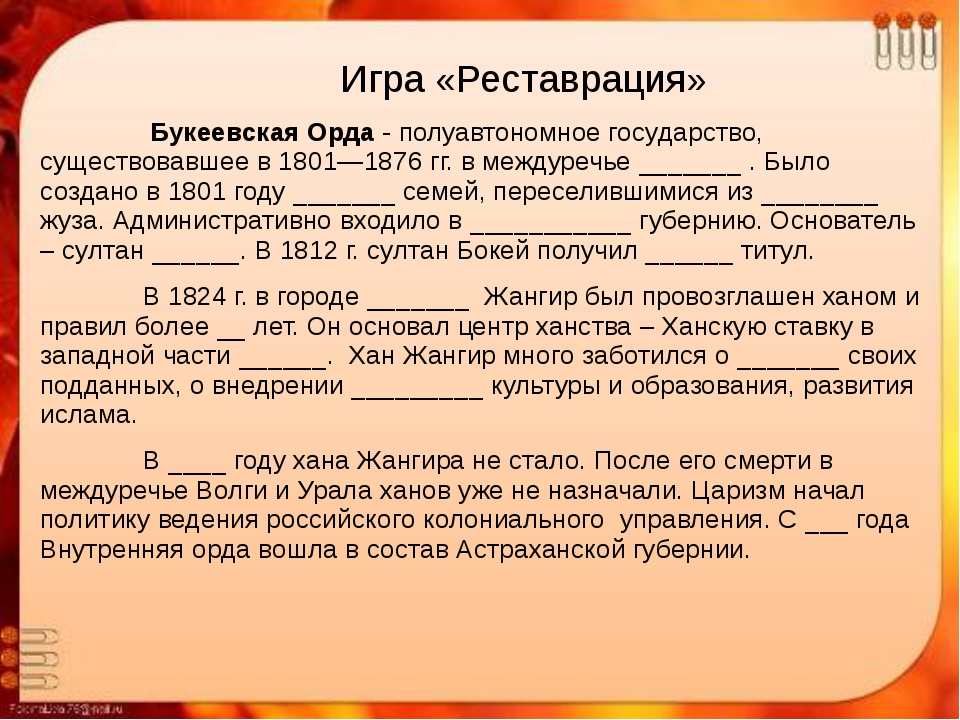  Социально-экономич. измененияПолитическиеизмененияКультурно-просветительская миссияЗякет и согум, были заменены единым сбором «подать со скота»   Внутренняя автономия и самостоятельность В 1835 г. построенапервая мечетьПередача участков в частную собственностьВ руках хана Жангира  административная и        судебная власть                Увеличил численность мулл в казахских аулах (духовные наставники)Самые лучшие участки достались Хану, его родственникам, султанам,  биям, ходжам, старшинамКаждый род управлялся   отдельным правителем   из числа султанов.                           В 1841 году появилась Первая светская Школа (за счет средств Жангира) Развитие торговли. В 1832 г. Жангир организовал ярмарку (ввел низкие пошлины) Родоправители и старшины содержались   ханом за счет собираемых налогов.                      Отправлял детей на учебу в РоссиюПереход казахов на оседлый  образ жизни  Родоправители и старшины содержались   ханом за счет собираемых налогов.                      Внедрял делопроизводствоАренда земли, купля-продажа (расписки, договора)    Создал архивную службуПоставщик скота, скотоводческой                                                                             продукции  В области здравоохранения ввел прививки от инфекционных болезней.Появилась аптека, больница.Поощрял оседание кочевников, развивал сенокошение, улучшал породы скота, завозил сельхоз инвентарь, уделял внимание посадке деревьевПервым стал составлять топонимическую и географическую карту Внутренней ОрдыОткрыл оружейную палату.